جدول مقاسات العبايات الخليجية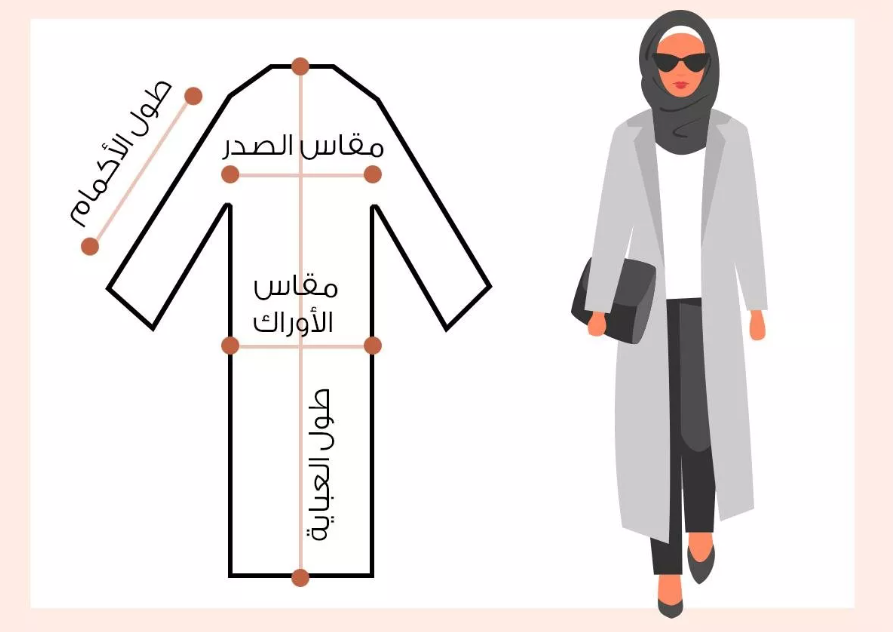 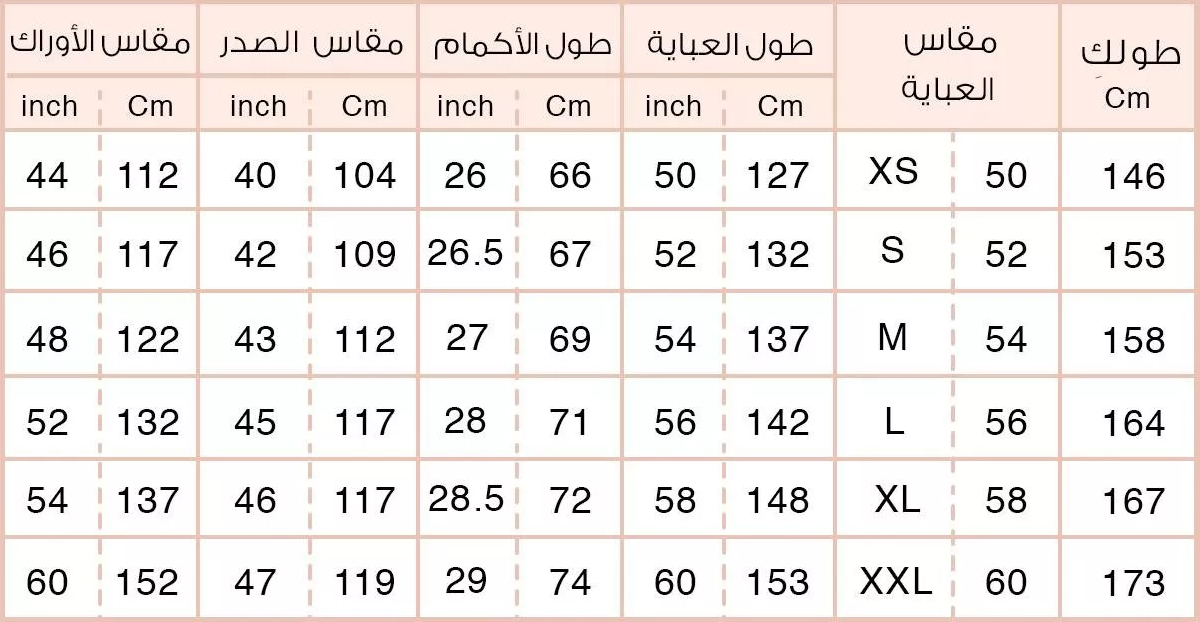 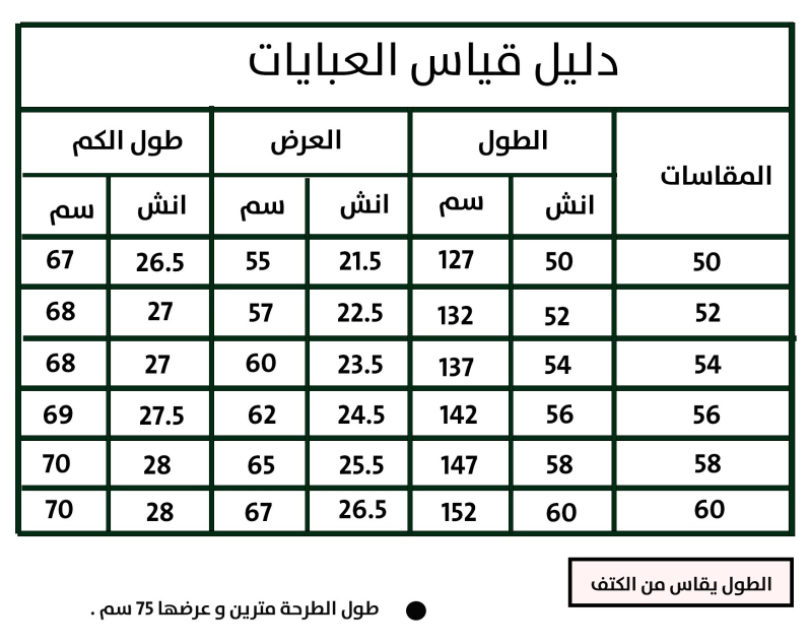 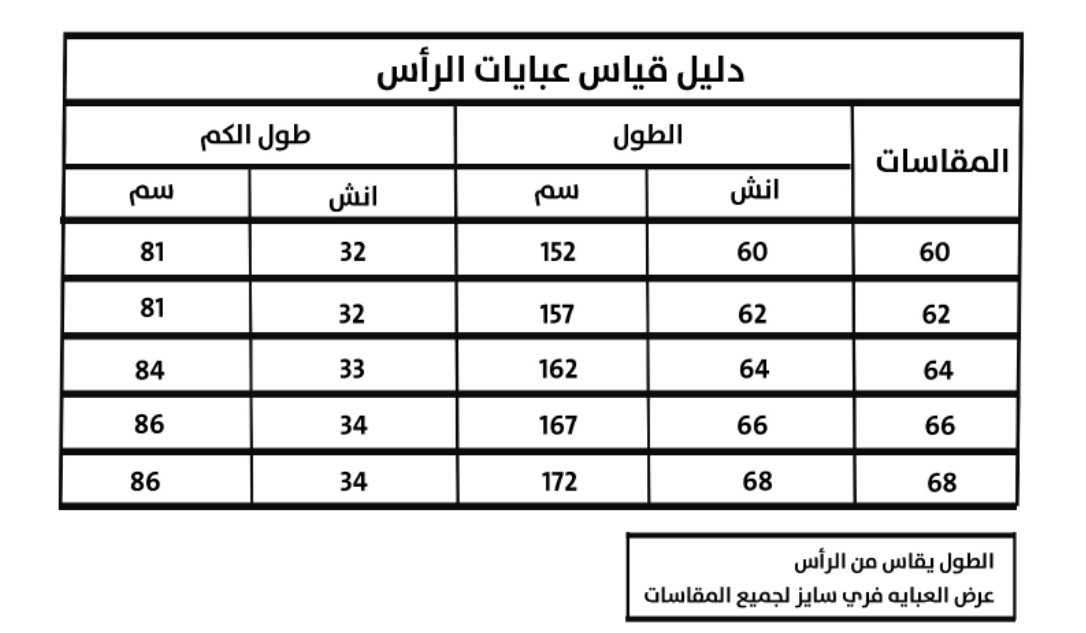 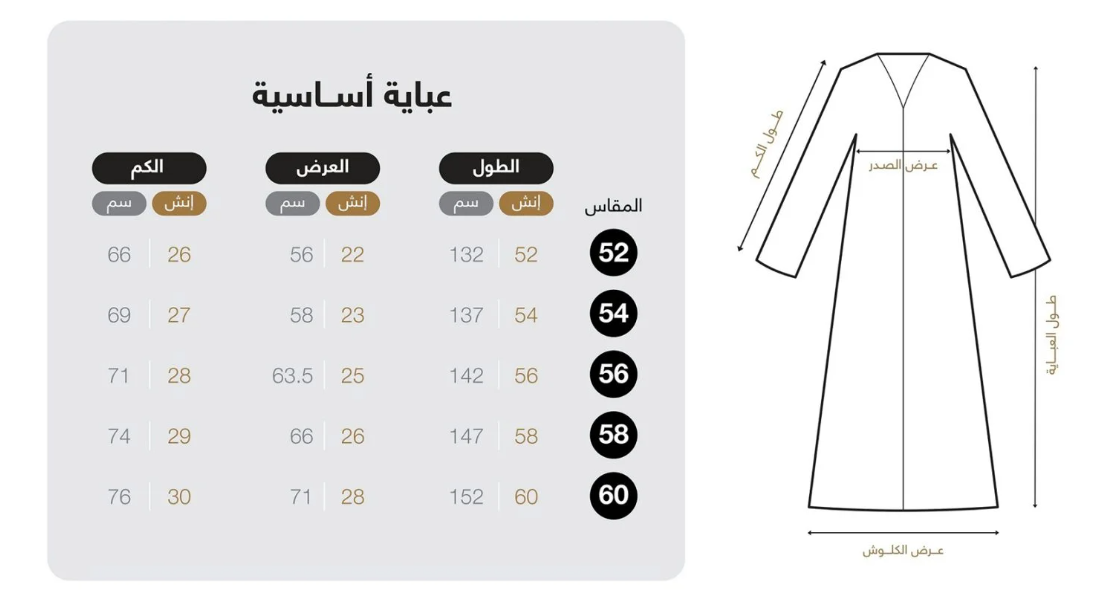 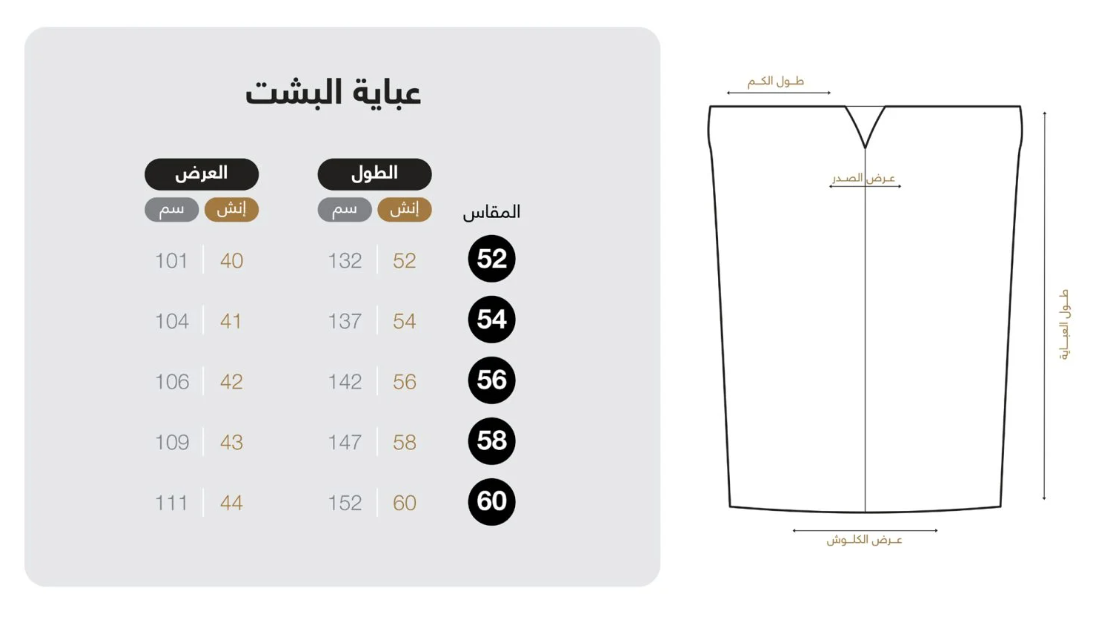 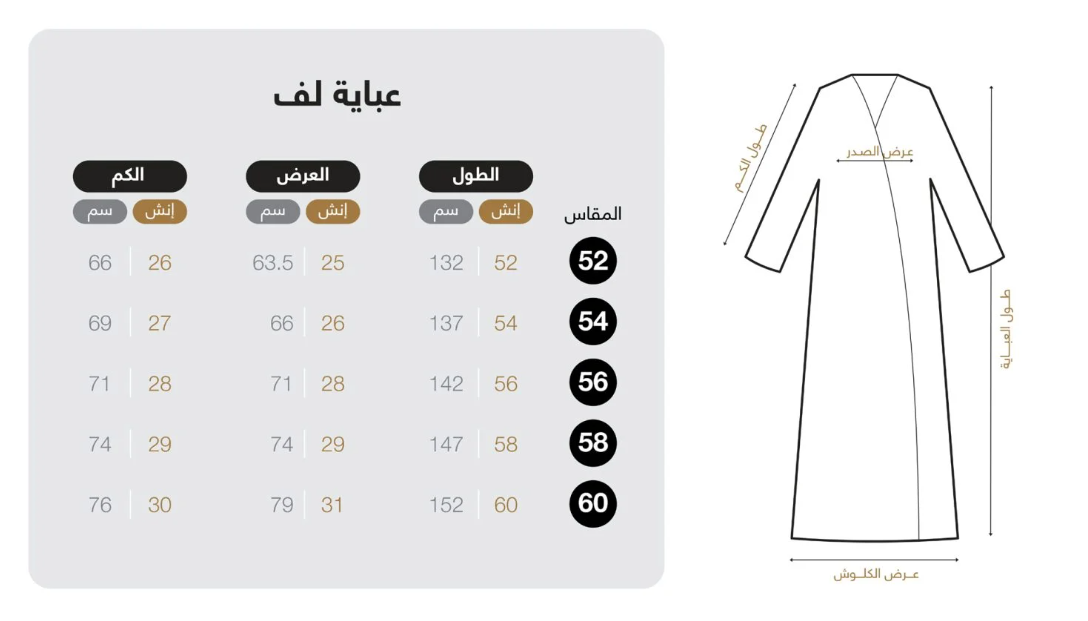 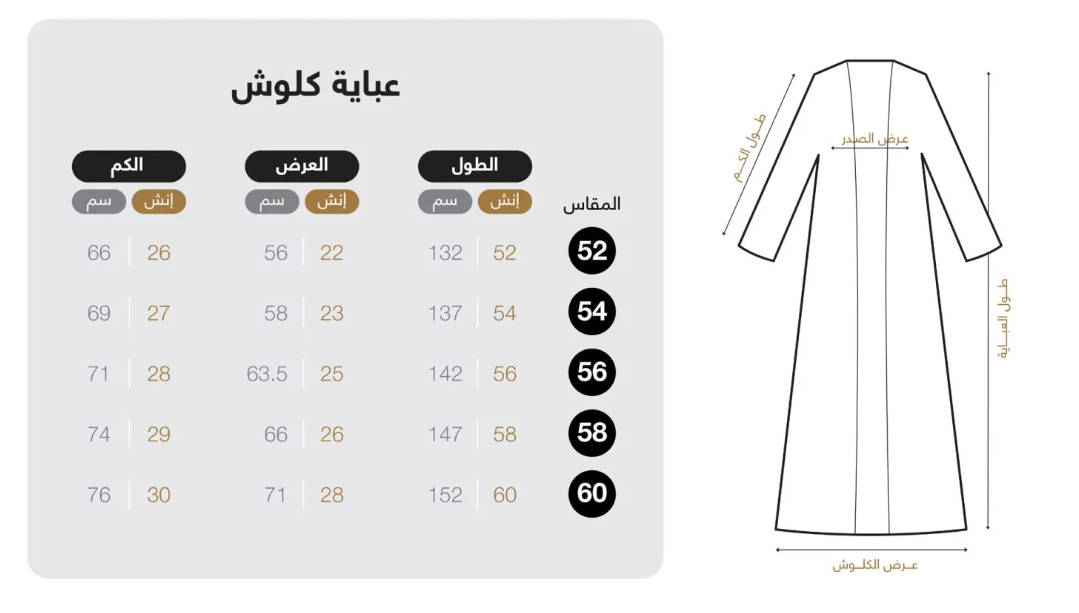 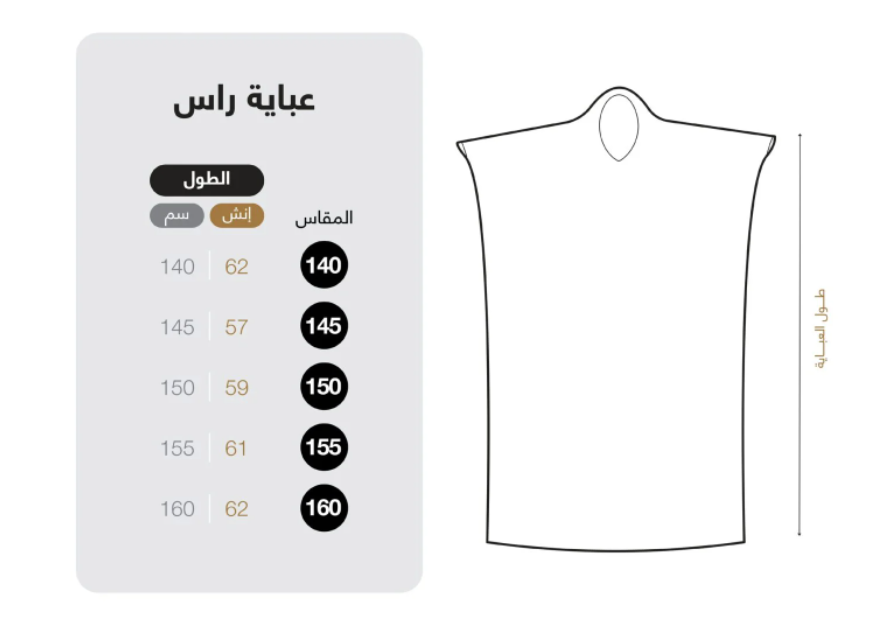 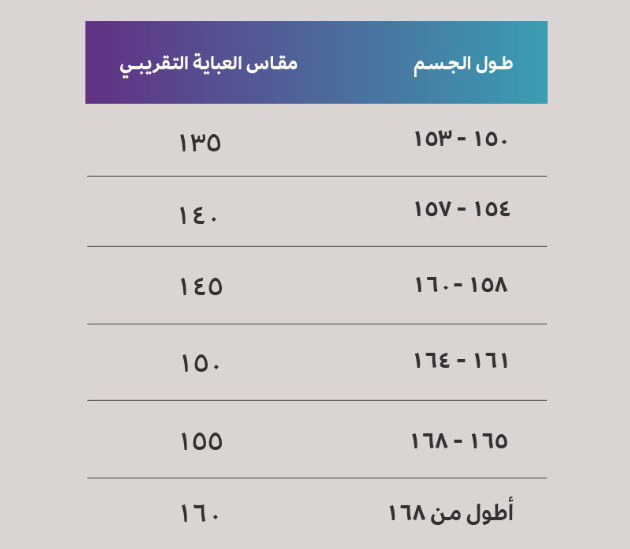 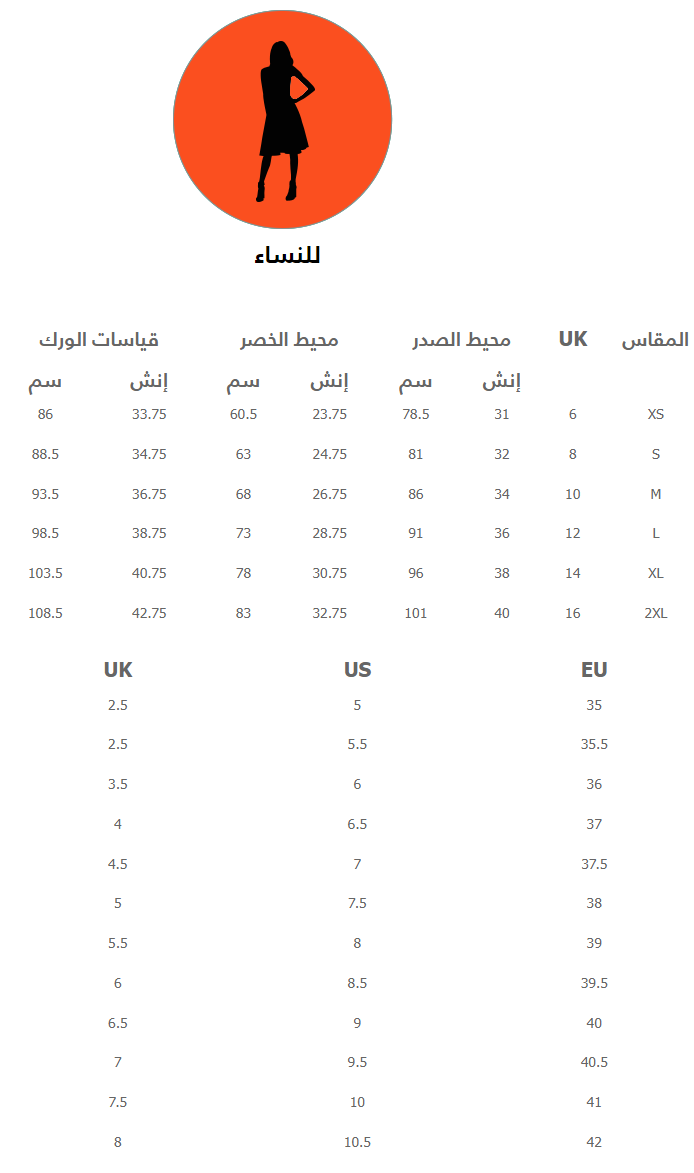 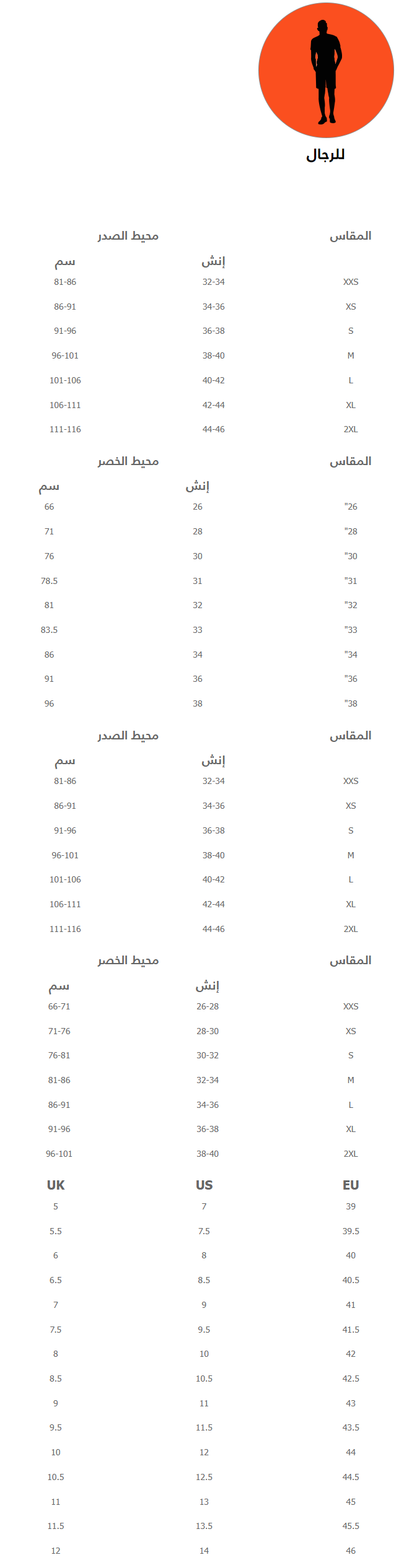 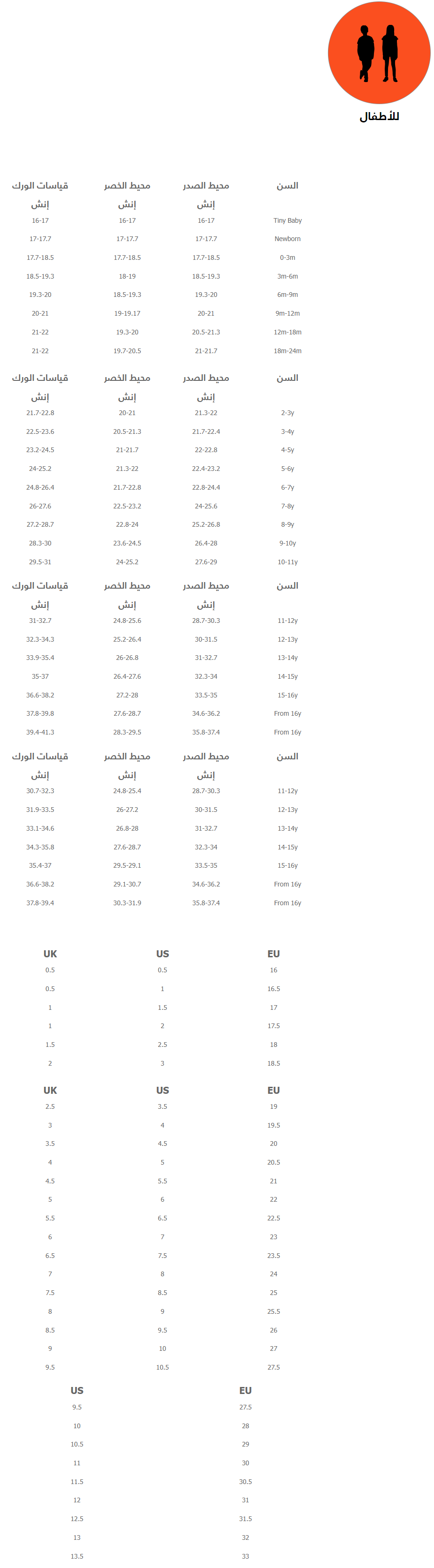 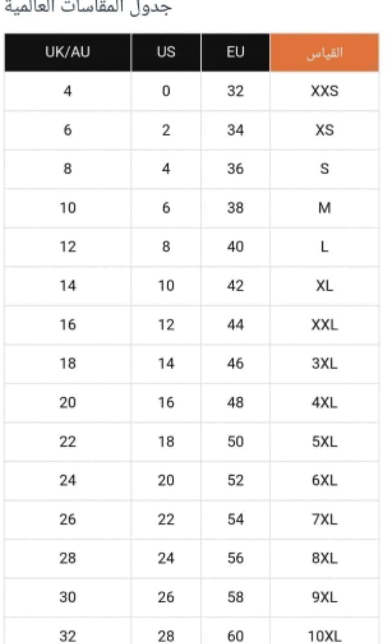 